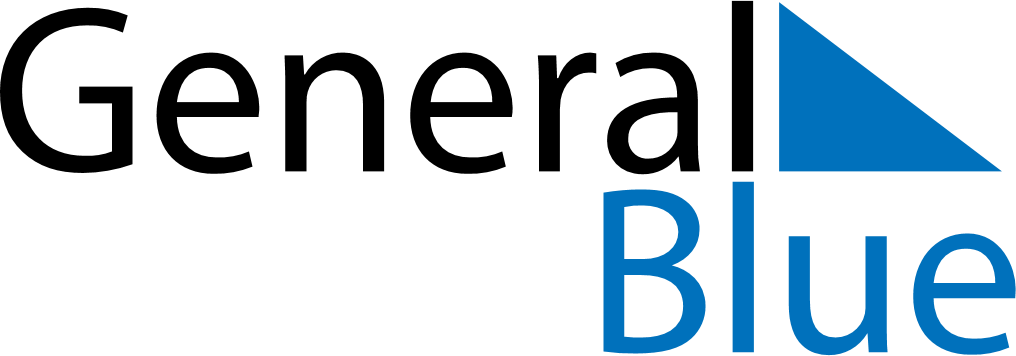 June 2024June 2024June 2024June 2024June 2024June 2024June 2024Port Augusta West, South Australia, AustraliaPort Augusta West, South Australia, AustraliaPort Augusta West, South Australia, AustraliaPort Augusta West, South Australia, AustraliaPort Augusta West, South Australia, AustraliaPort Augusta West, South Australia, AustraliaPort Augusta West, South Australia, AustraliaSundayMondayMondayTuesdayWednesdayThursdayFridaySaturday1Sunrise: 7:12 AMSunset: 5:21 PMDaylight: 10 hours and 8 minutes.23345678Sunrise: 7:12 AMSunset: 5:21 PMDaylight: 10 hours and 8 minutes.Sunrise: 7:13 AMSunset: 5:20 PMDaylight: 10 hours and 7 minutes.Sunrise: 7:13 AMSunset: 5:20 PMDaylight: 10 hours and 7 minutes.Sunrise: 7:13 AMSunset: 5:20 PMDaylight: 10 hours and 6 minutes.Sunrise: 7:14 AMSunset: 5:20 PMDaylight: 10 hours and 6 minutes.Sunrise: 7:14 AMSunset: 5:20 PMDaylight: 10 hours and 5 minutes.Sunrise: 7:15 AMSunset: 5:20 PMDaylight: 10 hours and 4 minutes.Sunrise: 7:15 AMSunset: 5:20 PMDaylight: 10 hours and 4 minutes.910101112131415Sunrise: 7:16 AMSunset: 5:20 PMDaylight: 10 hours and 3 minutes.Sunrise: 7:16 AMSunset: 5:20 PMDaylight: 10 hours and 3 minutes.Sunrise: 7:16 AMSunset: 5:20 PMDaylight: 10 hours and 3 minutes.Sunrise: 7:17 AMSunset: 5:20 PMDaylight: 10 hours and 2 minutes.Sunrise: 7:17 AMSunset: 5:20 PMDaylight: 10 hours and 2 minutes.Sunrise: 7:18 AMSunset: 5:20 PMDaylight: 10 hours and 2 minutes.Sunrise: 7:18 AMSunset: 5:20 PMDaylight: 10 hours and 1 minute.Sunrise: 7:18 AMSunset: 5:20 PMDaylight: 10 hours and 1 minute.1617171819202122Sunrise: 7:19 AMSunset: 5:20 PMDaylight: 10 hours and 1 minute.Sunrise: 7:19 AMSunset: 5:20 PMDaylight: 10 hours and 1 minute.Sunrise: 7:19 AMSunset: 5:20 PMDaylight: 10 hours and 1 minute.Sunrise: 7:19 AMSunset: 5:20 PMDaylight: 10 hours and 0 minutes.Sunrise: 7:19 AMSunset: 5:20 PMDaylight: 10 hours and 0 minutes.Sunrise: 7:20 AMSunset: 5:20 PMDaylight: 10 hours and 0 minutes.Sunrise: 7:20 AMSunset: 5:21 PMDaylight: 10 hours and 0 minutes.Sunrise: 7:20 AMSunset: 5:21 PMDaylight: 10 hours and 0 minutes.2324242526272829Sunrise: 7:20 AMSunset: 5:21 PMDaylight: 10 hours and 0 minutes.Sunrise: 7:20 AMSunset: 5:21 PMDaylight: 10 hours and 0 minutes.Sunrise: 7:20 AMSunset: 5:21 PMDaylight: 10 hours and 0 minutes.Sunrise: 7:21 AMSunset: 5:22 PMDaylight: 10 hours and 1 minute.Sunrise: 7:21 AMSunset: 5:22 PMDaylight: 10 hours and 1 minute.Sunrise: 7:21 AMSunset: 5:22 PMDaylight: 10 hours and 1 minute.Sunrise: 7:21 AMSunset: 5:23 PMDaylight: 10 hours and 1 minute.Sunrise: 7:21 AMSunset: 5:23 PMDaylight: 10 hours and 2 minutes.30Sunrise: 7:21 AMSunset: 5:23 PMDaylight: 10 hours and 2 minutes.